Drogi uczniu klasy VI,na wykonanie zadań masz czas do piątku 29 maja. Miłej pracy, na pewno sobie poradzisz.Pamiętaj jeśli masz pytania lub chcesz pokazać mi swoją pracę pisz zadaniazpolskiego@onet.plZadanie na poniedziałek 25.05.2020Temat: Koncert zapisany słowami1.Czy słuchaliście muzyki granej na żywo? Na przykład byliście na koncercie, festynie lub słuchaliście ulicznego grajka? Jaką muzykę wykonywano? Na jakich instrumentach? Napisz o tym w zeszycie.2.Dzięki fragmentowi „Pana Tadeusza” Adama Mickiewicza posłuchacie wyjątkowego koncertu. W soplicowym lesie właśnie zakończył się polowanie na niedźwiedzia. Koniec wyprawy – zgodnie z przyjętymi zasadami -obwieszcza mistrz ceremonii, czyli Wolski.Posłuchajcie najpierw gry Wolskiego, jest to fragment filmu „Pan Tadeusz”.Skopiuj link, wklej go w nowe okno wyszukiwarki:https://www.youtube.com/watch?v=35r8qKXjgRANastępnie wysłuchaj czytania fragmentu lektury. Skopiuj link, wklej w nowe okno wyszukiwarki:https://www.youtube.com/watch?v=A1nVqPwxXNIPan Tadeusz  (fragmenty)Natenczas Wojski chwycił na taśmie przypięty
Swój róg bawoli, długi, centkowany, kręty
Jak wąż boa; oburącz do ust go przycisnął,
Wzdął policzki jak banię, w oczach krwią zabłysnął,
Zasunął wpół powieki, wciągnął w głąb pół brzucha,
I do płuc wysłał z niego cały zapas ducha, 
I zagrał. Róg jak wicher, niewstrzymanym dechem
Niesie w puszczę muzykę i podwaja echem.
Umilkli strzelcy, stali szczwacze, zadziwieni
Mocą, czystością, dziwną harmoniją pieni.
Starzec cały kunszt, którym niegdyś w lasach słynął,
Jeszcze raz przed uszami myśliwców rozwinął;
Napełnił wnet, ożywił knieje i dąbrowy,
Jakby psiarnię w nią wpuścił i rozpoczął łowy.
Bo w graniu była łowów historyja krótka:
Zrazu odzew dźwięczący, rześki: to pobudka;
Potem jęki po jękach skomlą: to psów granie;
A gdzieniegdzie ton twardszy jak grzmot: to strzelanie.

Tu przerwał, lecz róg trzymał; wszystkim się zdawało,
Że Wojski wciąż gra jeszcze, a to echo grało.
Zadął znowu. Myśliłbyś, że róg kształty zmieniał
I że w ustach Wojskiego to grubiał, to cieniał,
Udając głosy zwierząt: to raz, w wilczą szyję
Przeciągając się, długo, przeraźliwie wyje;
Znowu, jakby w niedźwiedzie rozwarłszy się gardło,
Ryknął; potem beczenie żubra wiatr rozdarło.

 Tu przerwał, lecz róg trzymał; wszystkim się zdawało,
Że Wojski wciąż gra jeszcze, a to echo grało.
Wysłuchawszy rogowej arcydzieło sztuki,
Powtarzały je dęby dębom, bukom buki.

Dmie znowu: jakby w rogu były setne rogi,
Słychać zmieszane wrzaski szczwania, gniewu, trwogi,
Strzelców, psiarni i zwierząt; aż Wojski do góry
Podniósł róg, i triumfu hymn uderzył w chmury.

 Tu przerwał, lecz róg trzymał; wszystkim się zdawało,
Że Wojski wciąż gra jeszcze, a to echo grało.
Ile drzew, tyle rogów znalazło się w boru,
Jedne drugim pieśń niosą jak z choru do choru.
I szła muzyka coraz szersza, coraz dalsza,
Coraz cichsza i coraz czystsza, doskonalsza,
Aż znikła gdzieś daleko, gdzieś na niebios progu!Zadanie na wtorek 26.05.2020Temat: Uczta dźwięków w grze Wojskiego na rogu (na podstawie „Pana Tadeusza A.Mickiewicza”)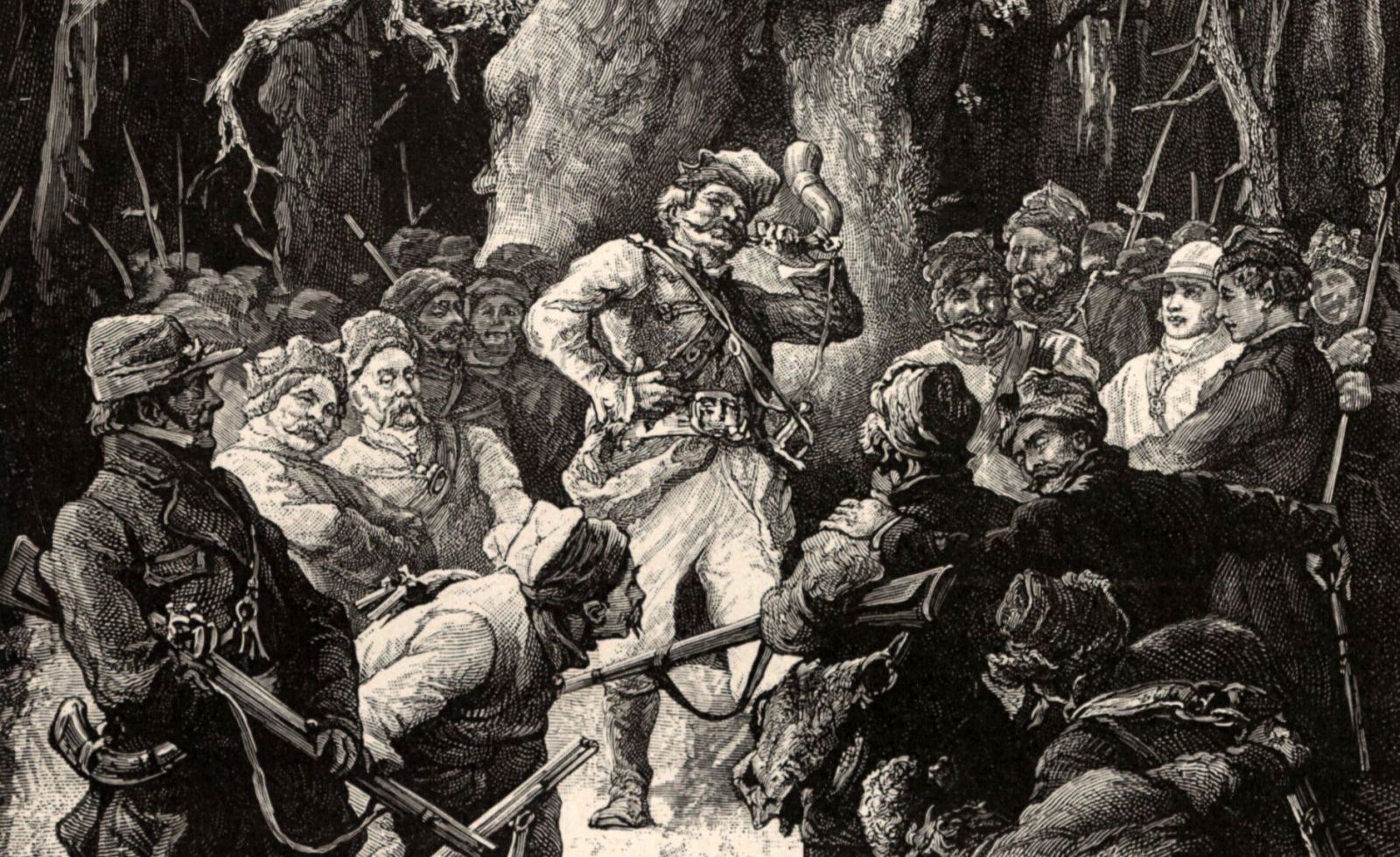 Michał Elwiro Andriolli, 1882, ilustracja do „Pana TadeuszaNarysuj w zeszycie róg myśliwski Wojskiego i opisz go, wykorzystując wyrażenia 
i zwroty zawarte w tekście.Zadanie na środę 27.05.2020Temat: Koncert Wojskiego – praca z tekstem1.Co się działo, gdy Wojski zaczynał grać na rogu? Wpisz w puste miejsca podane wyrażenia. Pamiętaj o zachowaniu właściwej kolejności. Tabelkę przerysuj do zeszytu.odgłosy zwierząt, zdziwienie strzelców, echo i muzyka, oklaski słuchaczy, historia łowów opowiedziana dźwiękami roguZadanie na czwartek 28.05.2020Chciałabym, żebyś dziś poczytał na głos, znajdź w domu książkę i poświęć chociaż 20 minut na czytanie. Możesz napisać mi co teraz czytasz. A może prześlesz mi nagranie, jeśli chcesz.Jeśli chcesz możesz przeczytać fragment „Pana Tadeusza”Zadanie domowe dla chętnych Zredaguj zaproszenie na koncert Wojskiego, mistrza gry na rogu.            Do RodzicówProszę Państwa,w związku z trudną sytuacją, w której się wszyscy znaleźliśmy, nasz bezpośredni kontakt jest niemożliwy. Na bieżąco wysyłam dzieciom lekcje, zadania do wykonania w domu. Staram się, żeby materiału nie było dużo i aby był przystępny, tak żeby poradzili sobie sami. Proszę, aby dziecko je wykonywało w miarę systematycznie. Proszę również o pomoc i współpracę z Państwa strony, sprawdzenie czy te zadania są wykonywane, zanotowane starannie w zeszycie, wysłuchanie wcześniej nauczonych tekstów. Zaangażowanie dzieci i prace, które wykonują w domu będą przeze mnie oceniane. W razie pytań proszę o kontakt e- mailowy zadaniazpolskiego@onet.plMonika SokołowskaDźwięki roguWywołane obrazy1. Pierwsze dźwięki rogu1. Pierwsze dźwięki rogu2. Drugie zadęcie w róg3. Gra na rogu po raz trzeci3. Gra na rogu po raz trzeci